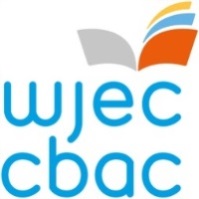 Uwch Arholwr, Level 3 Iechyd a GofalCymdeithasol: Egwyddorion a Chyddestunau - Tystysgrif a DiplomaProffil y Rôl a Ffurflen GaisPROFFIL Y RÔLDiben:
Mae CBAC am recriwtio Uwch Arholwr. Yr ymgeiswyr llwyddiannus fydd yn gyfrifol am asesu  cymwysterau CBAC yng Nghymru.Cyfrifoldeb Uwch Arholwr yw gosod y papur cwestiynau a chynlluniau marcio a sicrhau safoni'r marcio. Cyfrifoldebaugosod cwestiynau a chynlluniau marcio'r papur cwestiynaumonitro safonau marcio holl arholwyr y papur, gan gynnwys, lle bo angen, unrhyw arholwyr cynorthwyol ac arweinwyr tîm, a gweithredu'n briodol i sicrhau cywirdeb a chysondebcynghori ar benodi, hyfforddi ac ailbenodi arweinwyr tîm ac arholwyr ar gyfer y papurau cwestiynau, lle bo angen gwneud hynnymynychu'r cyfarfod dyfarnu, cynghori aelodau ar weithrediad y papur cwestiynau ac argymell ystodau marcio rhagarweiniol ar gyfer y ffiniau gradd yn ôl barn i'r papur cwestiynaucyflwyno adroddiad gwerthuso ar berfformiad y papur cwestiynau/tasgauMae angen i Uwch Arholwyr fod ar gael am gyfnod lleiaf o saith diwrnod y flwyddyn, gall y cyfnod hwn gynnwys dyddiau yn ystod y tymor, ar benwythnosau ac yn ystod y gwyliau.  Mae tâl rhyddhau ar gael i ganolfannau.  Bydd hyn yn galluogi i ddeiliad y swydd fynychu PGPC (deuddydd), safoni arweinwyr tîm ar gyfer y papur arholiad ym mis Mehefin (deudydd), a mynychu'r gynhadledd arholwyr (deudydd) a'r gynhadledd ddyfarnu ym mis Gorffennaf (un diwrnod). Profiad/cymwysterau angenrheidiolgradd yn y pwnc sy'n benodol i'r cymhwyster hwnprofiad asesu ac addysgu perthnasol profiad rheoli pobly gallu i weithio'n dda dan bwysauI gael gwybod mwy, cysylltwch â Karen Morris-Goodman 029 202651092 karen.morris-goodman@wjec.co.uk Y dyddiad cau i gyflwyno ceisiadau yw dydd Gwener 15 Mai 2020.Sut i wneud cais: Os ydych chi'n dymuno gwneud cais am y swydd, ac nad ydych yn gweithio i CBAC ar hyn o bryd, ewch i https://appointees.wjec.co.uk a chlicio 'Gwneud Cais i fod yn Arholwr' i lenwi'r ffurflen gais.Os ydych chi'n gweithio i CBAC ar hyn o bryd, mewngofnodwch i'ch cyfrif Porth Rheoli Penodiadau (gan ddefnyddio eich enw defnyddiwr newydd) a chliciwch ar yr eicon 'Fy Nghais' ar yr hafan. Gwnewch yn siŵr eich bod yn ychwanegu rôl Uwch Arholwr Lefel 3 Iechyd a Gofal Cymdeithasol, ar y tab 'maes pwnc', a llenwch feysydd eraill y cais.Os oes arnoch angen unrhyw gymorth pellach, cysylltwch â:-Rob Reynoldsrob.reynolds@cbac.co.uk0290 265 050neuBeth Edgarbeth.edgar@cbac.co.uk02920 265 476